LAW ENFORCEMENT BODY CAMERA TASK FORCE MEETINGTuesday, June 21, 2022, 9:30 a.m. to 11:00 a.m.virtually: Click here to join the meetingAGENDACall to order & attendanceMotion to approve minutes from 5.17.22Open Public HearingAdjournment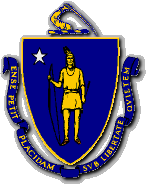 